附件：高校学生到国际组织实习任职情况登记表高校：	填表日期：年月日填写说明：1.学历一栏选填：大专、本科、硕士研究生、博士研究生。 2 ·年级一栏选填：大一、大二、大三、大四、大五、研一、研二、研二 3 ·专业及辅修专业一栏：填写专业全称。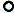 4 ·岗位职级一栏选填：无、G级、PI级、P2级、P3级。5，工作地点一栏：填写国家和城市名称。6，填表同时，请一并附上国际组织实习任职录用证明（复印件及电子稿）。姓名性别类别在校生囗应届毕业生在校生囗应届毕业生学历（在读学历）年级专业第一外语外语辅修专业手机号码邮箱组织名称岗位名称岗位职级工作地点起止日期（年/月）组织性质囗政府间囗非政府间囗政府间囗非政府间工作性质囗实习囗志愿者囗短期工作囗长期工作囗实习囗志愿者囗短期工作囗长期工作囗实习囗志愿者囗短期工作囗长期工作组织领域囗教育与科技 囗环境与可持续发展囗法律囗政治囗文化与体育 囗经济金融与贸易 囗交通与通信囗卫生与健康 囗和平与安全 囗人道保护与社会保障囗综合性组织 囗其他囗教育与科技 囗环境与可持续发展囗法律囗政治囗文化与体育 囗经济金融与贸易 囗交通与通信囗卫生与健康 囗和平与安全 囗人道保护与社会保障囗综合性组织 囗其他囗教育与科技 囗环境与可持续发展囗法律囗政治囗文化与体育 囗经济金融与贸易 囗交通与通信囗卫生与健康 囗和平与安全 囗人道保护与社会保障囗综合性组织 囗其他囗教育与科技 囗环境与可持续发展囗法律囗政治囗文化与体育 囗经济金融与贸易 囗交通与通信囗卫生与健康 囗和平与安全 囗人道保护与社会保障囗综合性组织 囗其他囗教育与科技 囗环境与可持续发展囗法律囗政治囗文化与体育 囗经济金融与贸易 囗交通与通信囗卫生与健康 囗和平与安全 囗人道保护与社会保障囗综合性组织 囗其他囗教育与科技 囗环境与可持续发展囗法律囗政治囗文化与体育 囗经济金融与贸易 囗交通与通信囗卫生与健康 囗和平与安全 囗人道保护与社会保障囗综合性组织 囗其他位领域囗经济管理 囗环境人口 医疗卫生囗化学工程囗政治外事 囗传播媒体囗调研统计囗语訁文职囗机械工程 囗信息技术囗行政人力囗社会人道囗交通通信 囗检查评估囗生物囗法律囗其他囗经济管理 囗环境人口 医疗卫生囗化学工程囗政治外事 囗传播媒体囗调研统计囗语訁文职囗机械工程 囗信息技术囗行政人力囗社会人道囗交通通信 囗检查评估囗生物囗法律囗其他囗经济管理 囗环境人口 医疗卫生囗化学工程囗政治外事 囗传播媒体囗调研统计囗语訁文职囗机械工程 囗信息技术囗行政人力囗社会人道囗交通通信 囗检查评估囗生物囗法律囗其他囗经济管理 囗环境人口 医疗卫生囗化学工程囗政治外事 囗传播媒体囗调研统计囗语訁文职囗机械工程 囗信息技术囗行政人力囗社会人道囗交通通信 囗检查评估囗生物囗法律囗其他囗经济管理 囗环境人口 医疗卫生囗化学工程囗政治外事 囗传播媒体囗调研统计囗语訁文职囗机械工程 囗信息技术囗行政人力囗社会人道囗交通通信 囗检查评估囗生物囗法律囗其他囗经济管理 囗环境人口 医疗卫生囗化学工程囗政治外事 囗传播媒体囗调研统计囗语訁文职囗机械工程 囗信息技术囗行政人力囗社会人道囗交通通信 囗检查评估囗生物囗法律囗其他实习任职途径囗国家留学基金委实习协议项目囗其他部委与国际组织协议项目囗学校与国际组织实习协议项目囗个人自主申请囗国家留学基金委实习协议项目囗其他部委与国际组织协议项目囗学校与国际组织实习协议项目囗个人自主申请囗国家留学基金委实习协议项目囗其他部委与国际组织协议项目囗学校与国际组织实习协议项目囗个人自主申请囗国家留学基金委实习协议项目囗其他部委与国际组织协议项目囗学校与国际组织实习协议项目囗个人自主申请囗国家留学基金委实习协议项目囗其他部委与国际组织协议项目囗学校与国际组织实习协议项目囗个人自主申请囗国家留学基金委实习协议项目囗其他部委与国际组织协议项目囗学校与国际组织实习协议项目囗个人自主申请获取实习任职信息渠道（可多选）囗教育部高校毕业生到国际组织实习任职信息服务平台囗相关国际组织官方网站囗其他部委官方网站囗学校网站、微博、微信等媒体平台囗学校就业指导课程 囗校园招聘宣讲活动、社团活动囗网络、电视、移动客户端、报刊等公众媒体介绍囗亲朋好友联系推荐囗其他囗教育部高校毕业生到国际组织实习任职信息服务平台囗相关国际组织官方网站囗其他部委官方网站囗学校网站、微博、微信等媒体平台囗学校就业指导课程 囗校园招聘宣讲活动、社团活动囗网络、电视、移动客户端、报刊等公众媒体介绍囗亲朋好友联系推荐囗其他囗教育部高校毕业生到国际组织实习任职信息服务平台囗相关国际组织官方网站囗其他部委官方网站囗学校网站、微博、微信等媒体平台囗学校就业指导课程 囗校园招聘宣讲活动、社团活动囗网络、电视、移动客户端、报刊等公众媒体介绍囗亲朋好友联系推荐囗其他囗教育部高校毕业生到国际组织实习任职信息服务平台囗相关国际组织官方网站囗其他部委官方网站囗学校网站、微博、微信等媒体平台囗学校就业指导课程 囗校园招聘宣讲活动、社团活动囗网络、电视、移动客户端、报刊等公众媒体介绍囗亲朋好友联系推荐囗其他囗教育部高校毕业生到国际组织实习任职信息服务平台囗相关国际组织官方网站囗其他部委官方网站囗学校网站、微博、微信等媒体平台囗学校就业指导课程 囗校园招聘宣讲活动、社团活动囗网络、电视、移动客户端、报刊等公众媒体介绍囗亲朋好友联系推荐囗其他囗教育部高校毕业生到国际组织实习任职信息服务平台囗相关国际组织官方网站囗其他部委官方网站囗学校网站、微博、微信等媒体平台囗学校就业指导课程 囗校园招聘宣讲活动、社团活动囗网络、电视、移动客户端、报刊等公众媒体介绍囗亲朋好友联系推荐囗其他